DEDICATED VOICE ORDER FORMAfter completing the form, save as a MS Word file and send the form as an e-mail attachment to:  telecom.solutions@dir.texas.gov Please call 877-472-4848 option 4 for assistance.BEFORE Ordering Service please go to:http://www.dir.texas.gov1) Search products and Services2) Type in -AN NG in the search field in contract number field to pull up all of our current contracts	  I accept the terms and conditions represented in one of the Customer Service Agreements sited above.  Please note, we cannot place or process orders with any vendor unless this box is checked.1)  AGENCY INFORMATION	Agency Name:	     	Agency Code:	     	Division Name:	     	Division Code:	       000 is the default Division Code.	Order Submitted By:	     	Phone Number:	      ext.      	E-mail:	     	Date of this Request:	       (mm/dd/yyyy)	Requested Due Date:	       (mm/dd/yyyy)	Expedite Request:	 YES	 NO	If yes, customer agrees to pay expedite charges2)  TYPE OF REQUEST select one:   Install New Voice circuit   Change– explain in Remarks (5)    Disconnect   Other – explain in Remarks (5) below.3)  PROVIDER AND PRICINGProvider (select one):              Qwest    DIR-TEX-AN-CTSA-004   (12 month term)         AT&T DIR-TEX-AN-NG-CTSA-005 (30 month term)                                                        TW Telecom DIR-TEX-AN-NG-CTSA-006                       Pricing (select one):                 TEX-AN NG            HB 2128	4) LOCATION INFORMATION		Name of Location:	     	Street Address:	     	City:	     , State:    , Zip:       -    	Building Name or Number:		     	Room where circuit will terminate:	     	Location (or wall) in room where circuit will terminate:	     	Cross Street – street names of nearest intersection		     	Name of On-Site Contact:	        	On-Site Contact’s Phone Number:	     , ext.      			On-Site Contact’s Cell Number:		      	On-Site Contact’s Organization:	          	On-Site Contact e-Mail Address:	     	Name of Alternate On-Site Contact:          	Alternate’s Phone Number:		     , ext.      			Alternate’s Cell Number:		     5) CIRCUIT INFORMATIONACTION	PRODUCT TYPE		TYPE ACCESS			FRAMING		START SIGNAL					DIAL TONE		TRUNK DIRECTION			ROUTING BY		TELCO WIRE			GLARE YIELD		DTFS CHANNEL RANGE		     800 NUMBER	     	CPE TYPE				ANI		RESPORG			AREA OF SERVICE		DIGITS OUTPULSED		     			TRUNK TYPE		MAIN TELEPHONE NUMBER	     TRUNK SIGNAL			NO. OF CHANNELS ACTIVATED	     		     	LINE CODING		INTL ALLOWED			HUNT SEQUENCE		VPN DIRECTION		SIGNAL PROTOCOL		DOVS CHANNEL RANGE	     	     CONNECTION POINT		EQUIPMENT			     LISTING INFORMATION:	_______________________________	PROTOCOL VARIANT		(Trunk Group (Channelization) Information: (SDN Information)If Authorization Code Prompting is being ordered, please attach a list of the authorization codes with this order.Toll FreeTrunk Group (Channelization) Information: (Toll-Free Information)6)  REMARKS   Provide any special requests and additional information.GLOSSARY OF FEATURES:State of  - Department of Information Resources - Telecommunications DivisionP.O. TG No.No. of ChannelsLDN (1 LDN per TG) Main Telephone No.DID Station RangesNo. of Digits OutpulsedAuth Code PromptingChannelAssignment# of ChannelsToll-Free #DNIS# of Digits OutpulsedAdvancedFeatures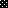 